О внесении изменений в постановление администрации муниципального образования Соль-Илецкий городской округ от 23.10.2019 № 2216-п «Об утверждении перечней функций, при реализации которых наиболее вероятно возникновение коррупции и должностей муниципальной службы, замещение которых связано с коррупционными рисками в администрации муниципального образования Соль-Илецкий городской округ	В соответствии с Федеральным законом РФ от 25.12.2008 № 273-ФЗ «О противодействии коррупции», письмом Министерства труда и социальной защиты РФ от 20.02.2015 № 18-0/10//П-906 «О Методических рекомендациях по проведению оценки коррупционных рисков, возникающих при реализации функций» постановляю:   1. Внести в постановление администрации муниципального образования Соль-Илецкий городской округ от 23.10.2019 № 2216-п «Об утверждении перечней функций, при реализации которых наиболее вероятно возникновение коррупции и должностей муниципальной службы, замещение которых связано с коррупционными рисками в администрации муниципального образования Соль-Илецкий городской округ следующие изменения: 	1.1. Дополнить Приложение № 1 к постановлению пунктом 17:  «17. Прием граждан на муниципальную службу, формирование кадрового резерва на замещение вакантных должностей муниципальной службы, аттестация и премирование сотрудников Администрации муниципального образования  Соль-Илецкий городской округ, назначение на должность и освобождение от должности руководителей муниципальных предприятий и учреждений; осуществление сбора и проверки сведений о доходах, расходах, об имуществе и обязательствах имущественного характера лиц, обязанных представлять такие сведения».1.2. Приложение № 2 к постановлению «Перечень должностей муниципальной службы в администрации муниципального образования Соль-Илецкий городской округ, замещение которых связано с коррупционными рисками» изложить в новой редакции согласно приложению к настоящему постановлению. 2.Контроль за исполнением настоящего постановления возложить на заместителя главы администрации городского округа – руководителя аппарата В.М. Немича. 3. Постановление вступает в силу после его официального опубликования (обнародования).Глава муниципального образования Соль-Илецкий городской округ                                                     А.А. Кузьмин Разослано: в прокуратуру Соль-Илецкого района, структурные подразделения, финансовое управление, сектор по вопросам муниципальной службы и кадровой работе администрации  городского округа.Приложение к постановлению администрации муниципального образования Соль-Илецкий городской округ от ______________ №______Приложение № 2 к постановлению администрации муниципального образования Соль-Илецкий городской округ от  23.10.2019  № 2216-пПеречень должностей муниципальной службы в администрациимуниципального образования Соль-Илецкий городской округ, замещение которых связано с коррупционными рисками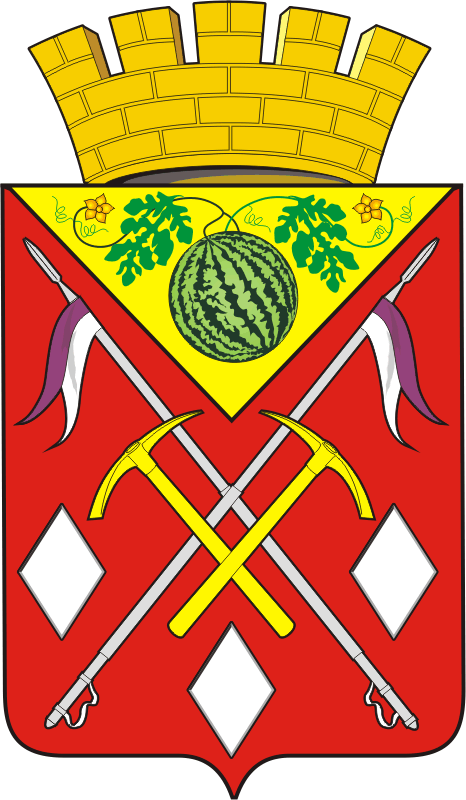 АДМИНИСТРАЦИЯМУНИЦИПАЛЬНОГООБРАЗОВАНИЯСОЛЬ-ИЛЕЦКИЙГОРОДСКОЙ ОКРУГОРЕНБУРГСКОЙ ОБЛАСТИПОСТАНОВЛЕНИЕ______________ № ________- первый заместитель главы администрации городского округа - заместитель главы администрации городского округа по строительству, транспорту, благоустройству и ЖКХ; - первый заместитель главы администрации городского округа - заместитель главы администрации городского округа по строительству, транспорту, благоустройству и ЖКХ; - заместитель главы администрации городского округа – руководитель аппарата; - заместитель главы администрации городского округа – руководитель аппарата; - заместитель главы администрации городского округа по экономике, бюджетным отношениям и инвестиционной политике; - заместитель главы администрации городского округа по экономике, бюджетным отношениям и инвестиционной политике; - заместитель главы администрации городского округа по социальным вопросам. - заместитель главы администрации городского округа по социальным вопросам. отдел по строительству, транспорту, ЖКХ, дорожному хозяйству, газификации и связиНачальник отделаГлавный специалистВедущий специалистотдел по жилищным и социальным вопросам;Начальник отделаВедущий специалистотдел ЗАГСНачальник отделауправление сельского хозяйстваНачальник отделаотдел по управлению муниципальным имуществомНачальник отделаГлавный специалистВедущий специалистотдел муниципального контроляНачальник отдела Главный специалистВедущий специалисторганизационный отделНачальник отдела отдел по делам ГО, ПБ и ЧСНачальник отдела управление по организации работы с территориальными отделамиНачальник управления  архивный отделНачальник отдела отдел архитектуры, градостроительства и земельных отношений; Начальник отдела Главный специалистВедущий специалистотдел по делам несовершеннолетних и защите их правНачальник отделаотдел автоматизации и информационных технологийНачальник отделаотдел внутреннего муниципального финансового контроляНачальник отдела Главный специалистюридический отдел  Начальник отдела Главный специалистВедущий специалисткомитет экономического анализа и прогнозированияПредседатель комитета Главный специалист  (секретарь Единой комиссии по осуществлению закупок  товаров, услуг для муниципальных нужд администрациимуниципального образования Соль-Илецкий городской округ)Ведущий специалист (секретарь Единой комиссии по осуществлению закупок  товаров, услуг для муниципальных нужд администрациимуниципального образования Соль-Илецкий городской округ)Сектор по вопросаммуниципальной службы и кадровой работеНачальник сектора Ведущий специалист (член Единой комиссии по осуществлению закупок  товаров, услуг для муниципальных нужд администрациимуниципального образования Соль-Илецкий городской округ)комитет по физической культуре, спорту, туризму, делам молодежи и работе с общественными организациямиПредседатель комитета отдел культурыНачальник отделауправление образованияНачальник управленияЗаместитель начальника управленияфинансовое управление  Начальник управленияЗаместитель начальника управления – начальник отделаНачальник отдела Заместитель начальника отдела  